Etiquettes images : Jeu du théâtreA montrer, ou à imprimer et à découperScène du BAIN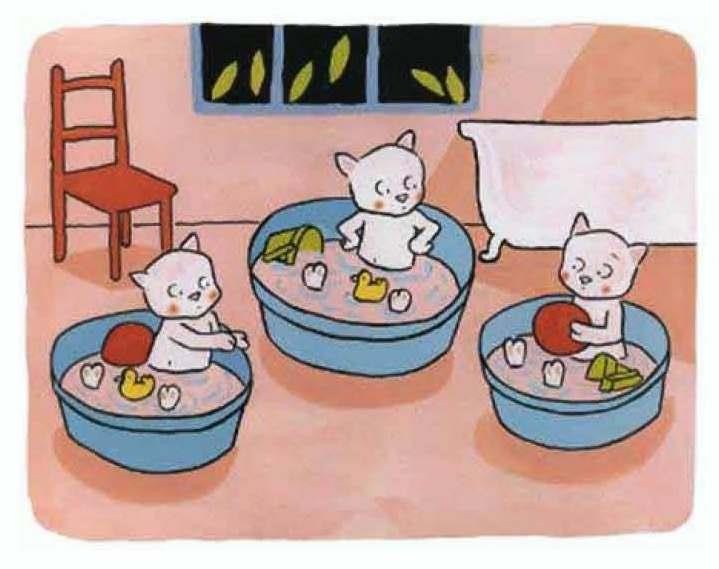 Scène du REPAS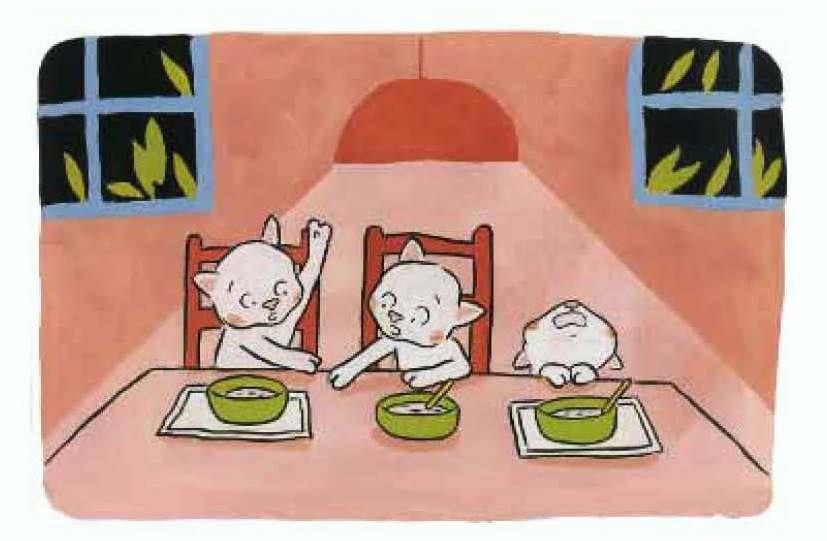 Scène du COUCHER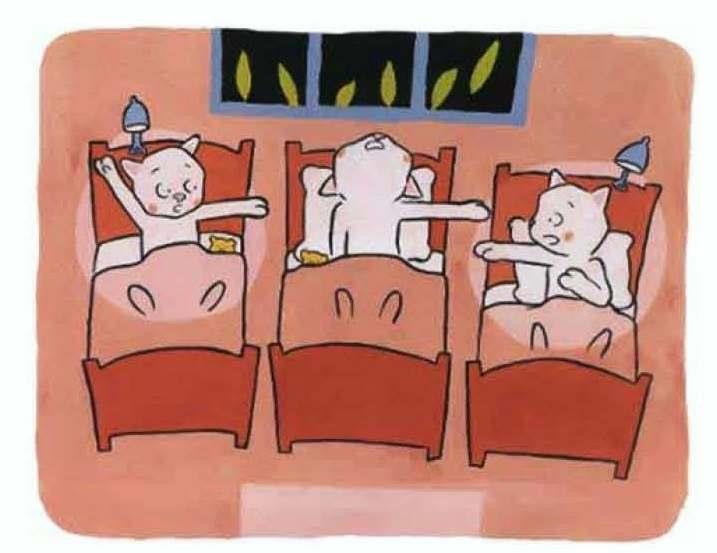 